Программа авторского курса Астропсихологии (Формула души) Татьяны Легасовой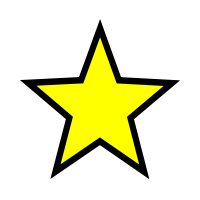 1. Понятие "Формула души". Центр, орбиты, планеты и фиктивные точки.2. Космограмма. Три уровня планет. Комментарий к возрастной периодизации в космограмме. 3. Астропсихология планет (Солнце, Луна, Меркурий, Венера, Марс, Юпитер, Сатурн).4. Мистерия трансурановых планет. Дети индиго – талант или задача.5. Условно положительная и отрицательная карма воплощения - Селена и Лилит. Как определить возможные комплексы человека. Что можно сделать. Что поможет нам преодолеть уроки судьбы. 6. Узловая ось - путешествие из прошлого в будущее. Цели воплощения.7. Защита квалификационной работы.ВНИМАНИЕМнение автора курса может не совпадать с позициями учебника А.А. Астрогора «Формула души». Курс разработан на основе авторского многолетнего опыта работы с формулой души и включает в себя элементы астрологии.astrotatianalegasova.ruЗапись на курс в скайпеSkype:amirasvet